Recruitment PackSUBJECT LEADER for FRENCH – Full time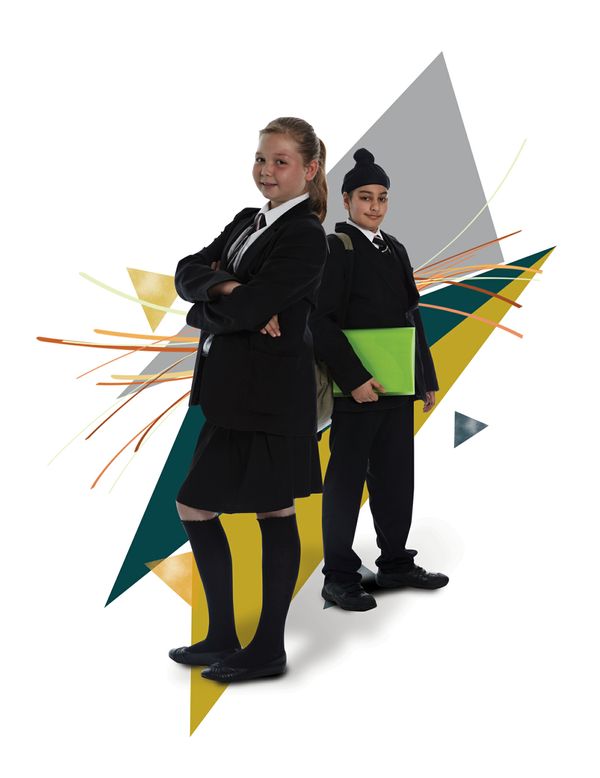 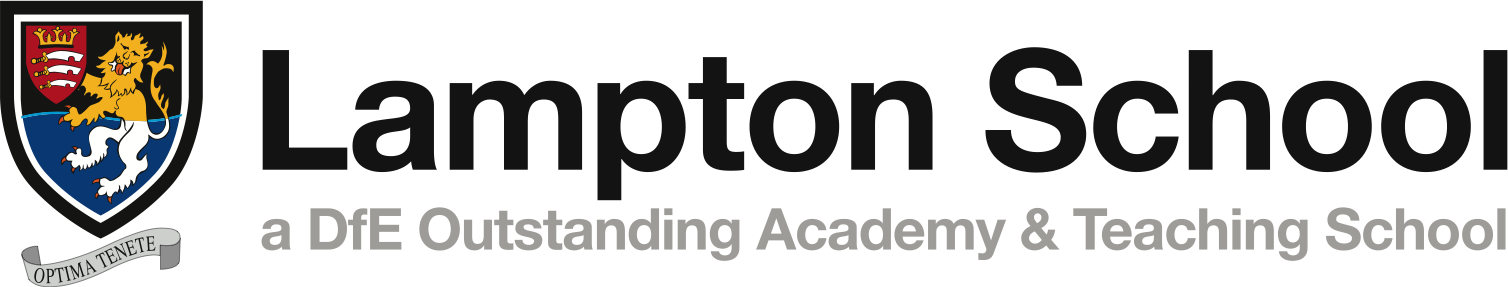 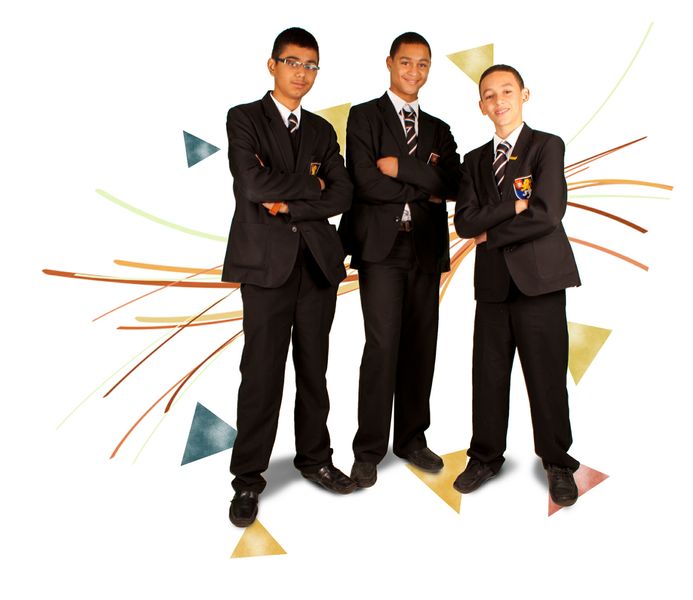 Lampton SchoolLampton AvenueHounslowTW3 4EPTelephone: 0208 572 1936Fax: 0208 572 8500Email: info@lampton.org.ukWeb: www.lampton.org.ukESSENTIALDESIRABLEEVIDENCE FROMQualifications and TrainingQTSDegree in French or a related subjectGood use of ICT for both administrative reasons and to support learningExcellent understanding of data to evaluate performance and highlight interventions neededFurther qualifications in FrenchMasters or other evidence of extended, demanding  and relevant CPDApplication formExperienceAbility to teach French very effectively throughout the age and ability range to KS5.Proven experience of leadership and management within a team leading to resultsAbility to lead the development of knowledge and pedagogy of others.Experience of teaching in a multi-ethnic, urban schoolExperience of the world of work in an area related to their teachingApplication formInterviewLeadership ExperienceAbility to develop a shared vision with others and to champion it effectivelyExperience of leading or contributing to departmental evaluation and improvement plansHas led a team and can demonstrate impact on effectivenessContribution towards teacher education beyond mentoring a single traineeExperience of leading performance management for other staffApplication formInterviewHealth, Attendance and ReliabilityGood attendance and reliabilityProfessional dressGood timekeepingApplication formInterviewQuality of RelationshipsAn ability to lead and work collaboratively with members of a team, Outstanding teacher pupil relationshipsAbility to display fairness and respect for pupils and colleaguesOutstanding classroom managementInterviewLesson ObservationCurriculum WorkA natural enthusiasm for the teaching of French Experience of developing the contribution of French to a broad and balanced education, including that outside the classroomAn understanding of how pupils learn and progress in their knowledge and, language skills.The ability to deliver lessons, which provide access, engagement and challenge for all studentsProfessional commitment to pupil progressEffective and imaginative use of ICTApplication formInterviewGeneral AttributesAble to understand and be honest about own strengths and areas for developmentA can-do and optimistic attitudeAbility to meet deadlines and manage workloadFlexibility and humilityKnowledge and understanding of safeguarding practicesBelief in the capacity of all teachers and students to changeApplication formInterview